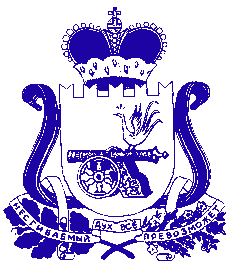 АДМИНИСТРАЦИЯ МУНИЦИПАЛЬНОГО ОБРАЗОВАНИЯ «ДЕМИДОВСКИЙ РАЙОН» СМОЛЕНСКОЙ ОБЛАСТИПОСТАНОВЛЕНИЕот 11.02.2021 № 74О принятии проекта постановленияАдминистрации муниципальногоОбразования «Демидовский район»Смоленской области «Об утверждении  проекта планировки и проектамежевания территории линейного объекта для реконструкции водозаборных сооружений по ул. Мира и водозаборных сетей в г. Демидов Смоленской области»В соответствии со статьей 11.3. Земельного кодекса Российской Федерации, статьями 43, 46 Гражданского кодекса Российской Федерации, статьей 28 Федерального закона от 06.10. 2003 № 131-ФЗ «Об общих принципах организации местного самоуправления в Российской Федерации», приказом  Министерства экономического развития Российской Федерации от 01 сентября 2014 №540 «Об утверждении классификатора видов разрешенного использования земельных участков», Положением о порядке  организации и проведения публичных слушаний и учета мнения граждан при осуществлении градостроительной деятельности на территории муниципального образования «Демидовский район»  Смоленской области, утвержденным решением  Демидовского районного Совета депутатов  Смоленской области от 18.05.2017 № 73-6, Правилами землепользования и застройки Демидовского городского поселения Демидовского района Смоленской области, Администрация муниципального образования «Демидовский район» Смоленской области ПОСТАНОВЛЯЕТ:1. Принять проект постановления Администрации муниципального образования «Демидовский район» Смоленской области «Об утверждении проекта планировки и проекта межевания территории линейного объекта для реконструкции водозаборных сооружений по ул. Мира и водопроводных сетей в г. Демидов Смоленской области»  2. Настоящее постановление  опубликовать в средствах массовой информации (газета «Поречанка») и разместить на официальном сайте Администрации муниципального образования «Демидовский район» Смоленской области в информационно-телекоммуникационной сети «Интернет».Глава  муниципального образования «Демидовский район» Смоленской области	   	                            А.Ф. Семенов